Papír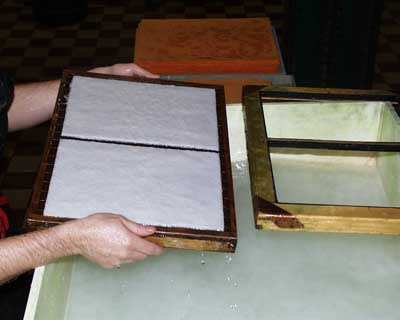 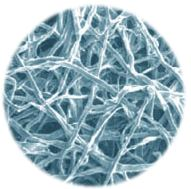 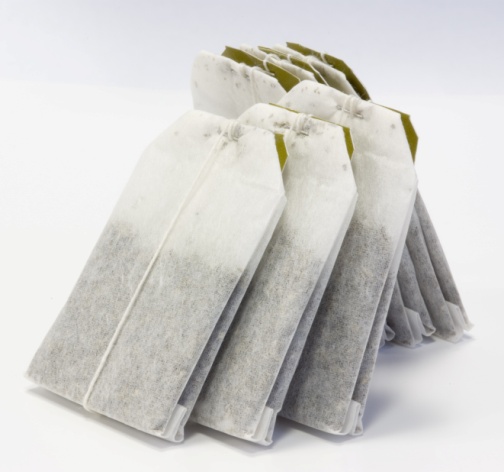 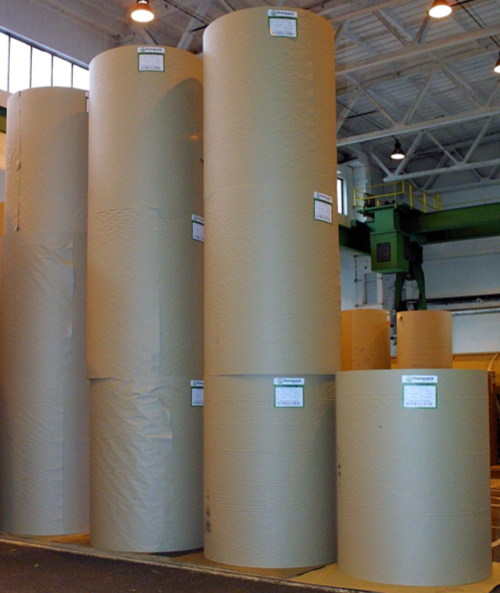 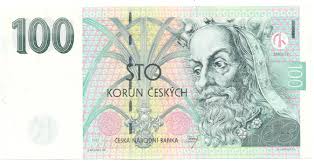 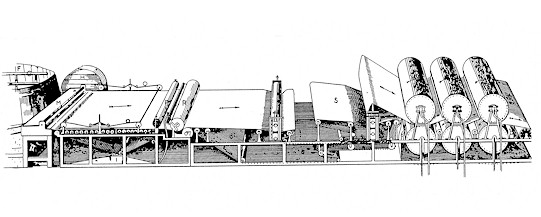 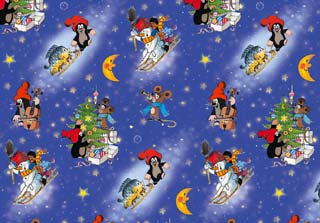 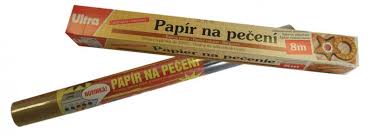 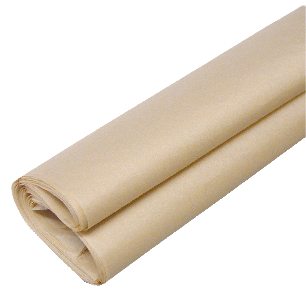 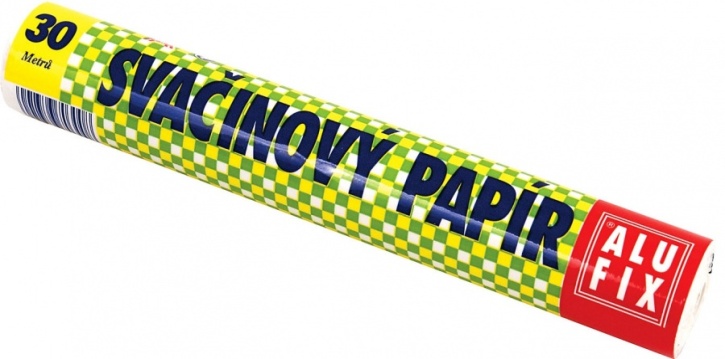 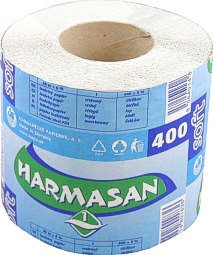 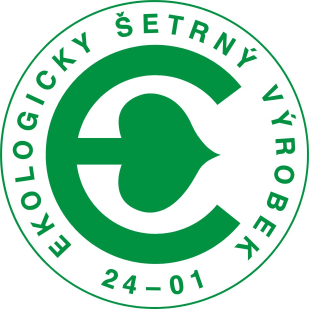 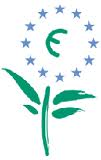 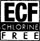 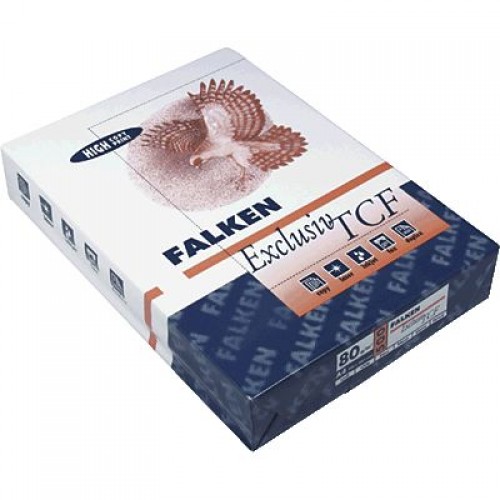 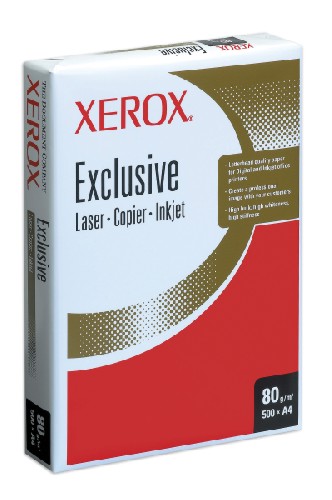 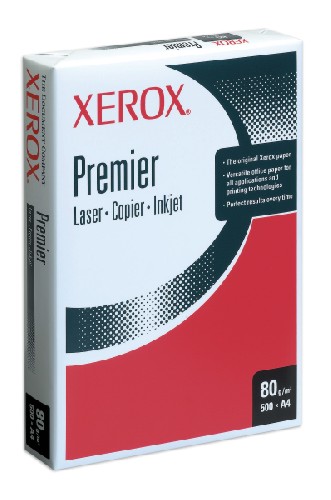 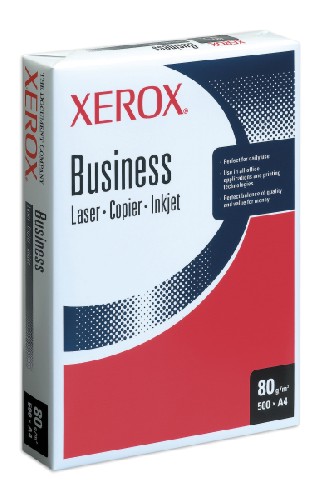 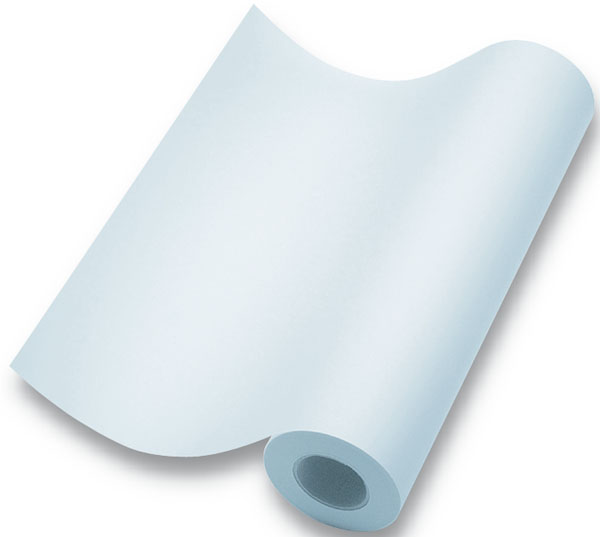 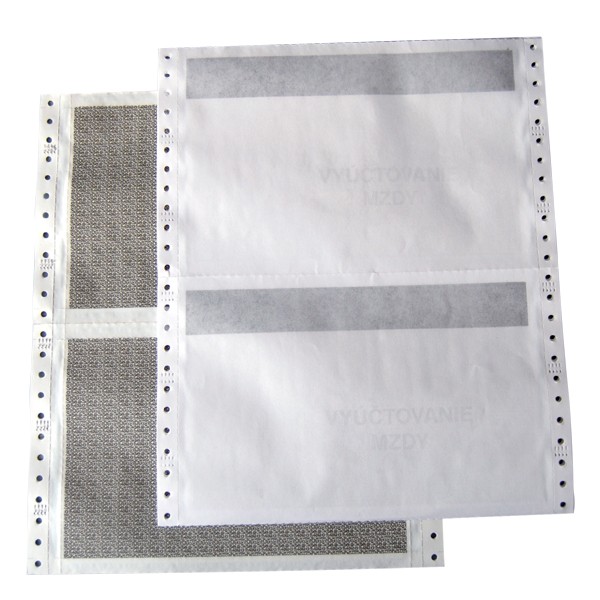 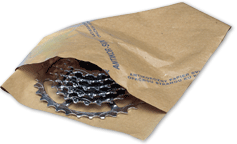 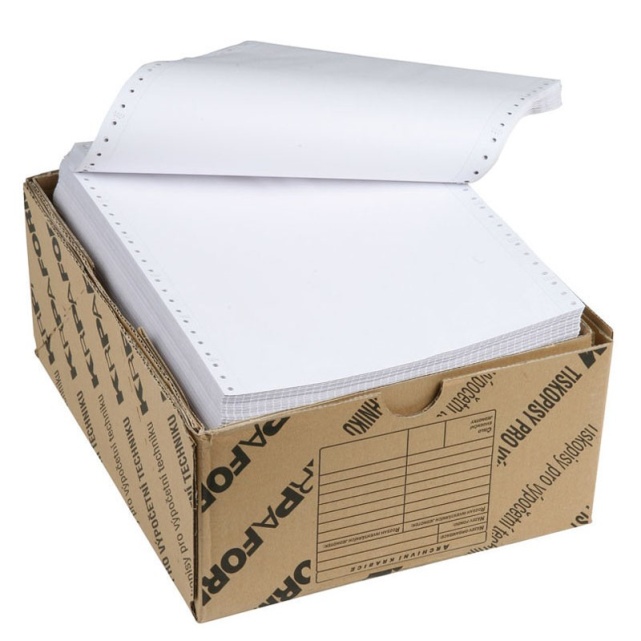 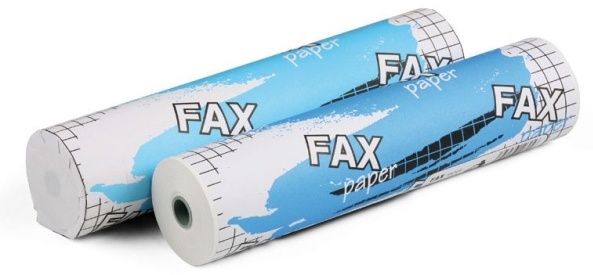 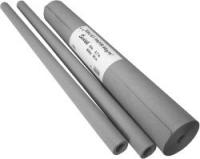 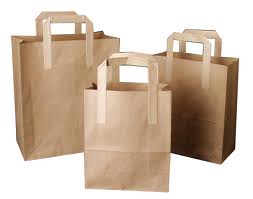 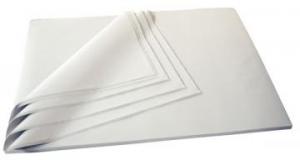 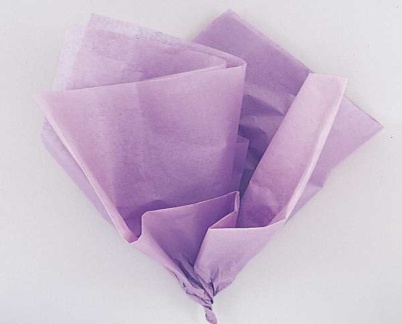 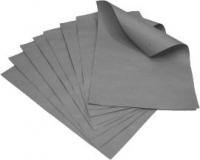 